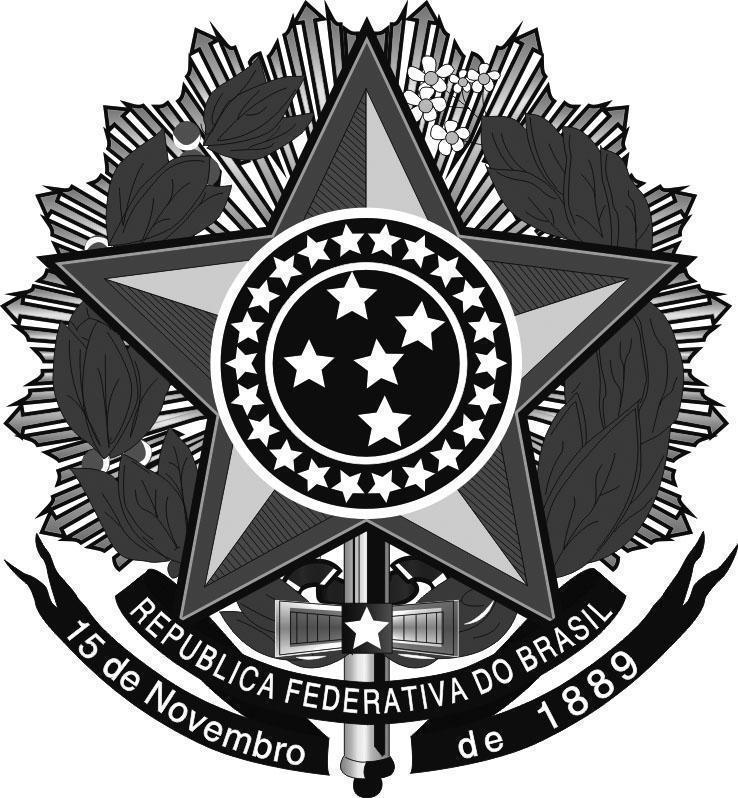 MINISTÉRIO DA EDUCAÇÃOSecretaria de Educação Profissional e TecnológicaInstituto Federal de Educação, Ciência e Tecnologia do Rio Grande do SulPró-reitoria de EnsinoANEXO II FORMULÁRIO PARA HOMOLOGAÇÃO DE INSCRIÇÕESEdital de Seleção para Tutor do Programa de Educação Tutorial – Grupo PET Matemática (Campus Bento Gonçalves)1. DADOS DE IDENTIFICAÇÃO DO/A CANDIDATO/ANome Completo: _______________________________________________________________________________CPF: ___________________________________________ SIAPE: _________________________________________2. DADOS PARA HOMOLOGAÇÃO DA CANDIDATURA2. DADOS PARA HOMOLOGAÇÃO DA CANDIDATURA2. DADOS PARA HOMOLOGAÇÃO DA CANDIDATURA2.1 ATENDIMENTO AOS REQUISITOS NECESSÁRIOS PARA INGRESSO NO GRUPO, CONFORME ITEM 4 DO PRESENTE EDITALSIMNÃO2.1.1 Pertencer ao quadro permanente da instituição, em regime de tempo integral e dedicação exclusiva, estando lotado no Campus Bento Gonçalves.2.1.2 Possuir titulação de doutor ou, excepcionalmente, de mestre.2.1.4 Não acumular qualquer outro tipo de bolsa (conforme formulário de inscrição)2.2 DOCUMENTAÇÃO SUBMETIDA/ENTREGUE NOS PRAZOS ESTABELECIDOSSIMNÃO2.2.1 Cópia dos documentos de identidade e CPF.2.2.3 Cópia do Curriculum Lattes documentado e atualizado até, no máximo, 30 (trinta) dias antes do início das inscrições.2.2.4 Carta de intenções (contendo, no máximo, 2.000 caracteres).2.2.5 Formulário para Análise e Julgamento da Documentação, com pontuação preliminarmente preenchida. 3. HOMOLOGAÇÃO DE INSCRIÇÃO☐ Homologada ☐ Não homologada. De acordo com o Edital IFRS nº 03/2021, o candidato não atende o(s) seguinte(s) item(ns): ______________________________________________________________.Bento Gonçalves (RS), ____ /____/2024.Comissão de Seleção:Nomes: _______________________________________________ Assinaturas: ______________________________